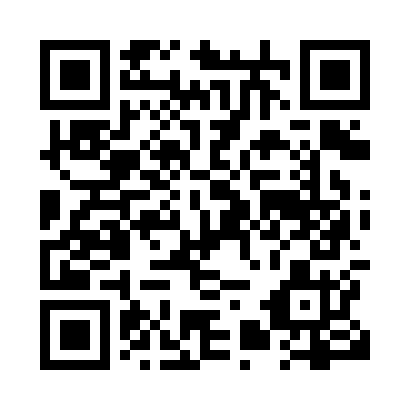 Prayer times for Cultus, Ontario, CanadaMon 1 Apr 2024 - Tue 30 Apr 2024High Latitude Method: Angle Based RulePrayer Calculation Method: Islamic Society of North AmericaAsar Calculation Method: HanafiPrayer times provided by https://www.salahtimes.comDateDayFajrSunriseDhuhrAsrMaghribIsha1Mon5:447:041:265:567:499:092Tue5:427:021:265:577:509:103Wed5:407:001:265:587:519:124Thu5:386:591:255:587:539:135Fri5:366:571:255:597:549:146Sat5:356:551:256:007:559:167Sun5:336:531:246:017:569:178Mon5:316:521:246:017:579:199Tue5:296:501:246:027:589:2010Wed5:276:481:246:037:599:2111Thu5:256:471:236:048:019:2312Fri5:236:451:236:048:029:2413Sat5:216:431:236:058:039:2614Sun5:196:421:236:068:049:2715Mon5:176:401:226:068:059:2816Tue5:156:391:226:078:069:3017Wed5:136:371:226:088:079:3118Thu5:116:351:226:098:099:3319Fri5:096:341:216:098:109:3420Sat5:086:321:216:108:119:3621Sun5:066:311:216:118:129:3722Mon5:046:291:216:118:139:3923Tue5:026:281:216:128:149:4024Wed5:006:261:206:138:159:4225Thu4:586:251:206:138:179:4326Fri4:566:231:206:148:189:4527Sat4:546:221:206:158:199:4628Sun4:536:201:206:158:209:4829Mon4:516:191:206:168:219:4930Tue4:496:181:206:178:229:51